ПРАВИТЕЛЬСТВО РЕСПУБЛИКИ ТЫВАПОСТАНОВЛЕНИЕот 4 октября 2023 г. N 728ОБ ОРГАНИЗАЦИИ В РЕСПУБЛИКЕ ТЫВА ВЫДАЧИ ЗАКЛЮЧЕНИЙО СООТВЕТСТВИИ КАЧЕСТВА ОКАЗЫВАЕМЫХ СОЦИАЛЬНООРИЕНТИРОВАННЫМИ НЕКОММЕРЧЕСКИМИ ОРГАНИЗАЦИЯМИ ОБЩЕСТВЕННОПОЛЕЗНЫХ УСЛУГ УСТАНОВЛЕННЫМ КРИТЕРИЯМВ соответствии со статьей 15 Конституционного закона Республики Тыва от 31 декабря 2003 г. N 95 ВХ-1 "О Правительстве Республики Тыва" Правительство Республики Тыва постановляет:1. Утвердить прилагаемое Положение об организации в Республике Тыва выдачи заключений о соответствии качества оказываемых социально ориентированными некоммерческими организациями общественно полезных услуг установленным критериям.2. Министерству труда и социальной политики Республики Тыва, Министерству образования Республики Тыва, Министерству здравоохранения Республики Тыва, Министерству культуры Республики Тыва, Агентству по делам молодежи Республики Тыва, Министерству спорта Республики Тыва, Министерству жилищно-коммунального хозяйства Республики Тыва, Министерству юстиции Республики Тыва, Агентству по туризму Республики Тыва, Министерству цифрового развития Республики Тыва, Службе по лицензированию и надзору отдельных видов деятельности Республики Тыва в 30-дневный срок внести в Правительство Республики Тыва проекты постановлений Правительства Республики Тыва о внесении изменений в положения об указанных исполнительных органах государственной власти Республики Тыва в части закрепления полномочий по выдаче заключений о соответствии качества оказываемых социально ориентированными некоммерческими организациями общественно полезных услуг установленным критериям.3. Министерству здравоохранения Республики Тыва, Министерству культуры Республики Тыва, Агентству по делам молодежи Республики Тыва, Министерству жилищно-коммунального хозяйства Республики Тыва, Министерству юстиции Республики Тыва, Агентству по туризму Республики Тыва, Министерству цифрового развития Республики Тыва, Службе по лицензированию и надзору отдельных видов деятельности Республики Тыва разработать и утвердить административные регламенты, устанавливающие порядок предоставления государственной услуги по оценке качества оказания общественно полезных услуг.4. Настоящее постановление вступает в силу со дня его официального опубликования.5. Разместить настоящее постановление на "Официальном интернет-портале правовой информации" (www.pravo.gov.ru) и официальном сайте Республики Тыва в информационно-телекоммуникационной сети "Интернет".Заместитель Председателя ПравительстваРеспублики ТываО.САРЫГЛАРУтвержденопостановлением ПравительстваРеспублики Тываот 4 октября 2023 г. N 728ПОЛОЖЕНИЕОБ ОРГАНИЗАЦИИ В РЕСПУБЛИКЕ ТЫВА ВЫДАЧИ ЗАКЛЮЧЕНИЙО СООТВЕТСТВИИ КАЧЕСТВА ОКАЗЫВАЕМЫХ СОЦИАЛЬНООРИЕНТИРОВАННЫМИ НЕКОММЕРЧЕСКИМИ ОРГАНИЗАЦИЯМИОБЩЕСТВЕННО ПОЛЕЗНЫХ УСЛУГ УСТАНОВЛЕННЫМ КРИТЕРИЯМ1. Настоящее Положение разработано в соответствии со статьей 31.4 Федерального закона от 12 января 1996 г. N 7-ФЗ "О некоммерческих организациях" (далее - Федеральный закон), постановлениями Правительства Российской Федерации от 27 октября 2016 г. N 1096 "Об утверждении перечня общественно полезных услуг и критериев оценки качества их оказания" (далее - постановление Правительства Российской Федерации N 1096), от 26 января 2017 г. N 89 "О реестре некоммерческих организаций - исполнителей общественно полезных услуг" и определяет правила организации в Республике Тыва выдачи заключения о соответствии качества оказываемых социально ориентированной некоммерческой организацией, предусмотренной подпунктом 1 пункта 2.2 статьи 2 Федерального закона, общественно полезных услуг установленным критериям (далее - заключение).2. Оценка качества оказания общественно полезных услуг социально ориентированной некоммерческой организацией, предусмотренной подпунктом 1 пункта 2.2 статьи 2 Федерального закона (далее - организация), и выдача заключений осуществляются в Республике Тыва Министерством труда и социальной политики Республики Тыва, Министерством образования Республики Тыва, Министерством здравоохранения Республики Тыва, Министерством культуры Республики Тыва, Агентством по делам молодежи Республики Тыва, Министерством спорта Республики Тыва, Министерством жилищно-коммунального хозяйства Республики Тыва, Министерством юстиции Республики Тыва, Агентством по туризму Республики Тыва, Министерством цифрового развития Республики Тыва, Службой по лицензированию и надзору отдельных видов деятельности Республики Тыва в соответствии с их компетенцией (далее - уполномоченные органы) по перечню согласно приложению к настоящему Положению.3. Подача документов, рассмотрение заявления, получение сведений в порядке межведомственного взаимодействия, в том числе в случае, если оценка качества оказания общественно полезной услуги осуществляется несколькими уполномоченными органами, выдача организации заключения (отказа в выдаче заключения) осуществляются в соответствии с Правилами принятия решения о признании социально ориентированной некоммерческой организации исполнителем общественно полезных услуг, утвержденными постановлением Правительства Российской Федерации от 26 января 2017 г. N 89 "О реестре некоммерческих организаций - исполнителей общественно полезных услуг" (далее - Правила).4. Перечень сведений, подлежащих включению в заявление организации о выдаче заключения, определяется в административных регламентах, устанавливающих порядок предоставления государственной услуги по оценке качества оказания общественно полезных услуг.5. Прием и регистрация заявления с прилагаемыми к нему документами осуществляются уполномоченным органом в день его получения.6. На основании поступившего заявления и документов уполномоченный орган осуществляет оценку качества оказания общественно полезной услуги организацией на соответствие критериям, установленным постановлением Правительства Российской Федерации N 1096, готовит проект заключения по форме, утвержденной Правилами, либо мотивированного уведомления об отказе в выдаче заключения.7. Заключение либо мотивированное уведомление об отказе в выдаче заключения подписывается руководителем уполномоченного органа.8. Заключение либо мотивированное уведомление об отказе в выдаче заключения направляется организации уполномоченным органом в течение трех дней со дня его подписания.Приложениек Положению об организациив Республике Тыва выдачи заключенийо соответствии качества оказываемыхсоциально ориентированныминекоммерческими организациямиобщественно полезных услугустановленным критериямПЕРЕЧЕНЬИСПОЛНИТЕЛЬНЫХ ОРГАНОВ ГОСУДАРСТВЕННОЙ ВЛАСТИРЕСПУБЛИКИ ТЫВА, ОСУЩЕСТВЛЯЮЩИХ ОЦЕНКУ КАЧЕСТВАОКАЗАНИЯ ОБЩЕСТВЕННО ПОЛЕЗНЫХ УСЛУГ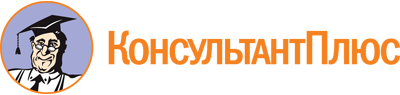 Постановление Правительства Республики Тыва от 04.10.2023 N 728
"Об организации в Республике Тыва выдачи заключений о соответствии качества оказываемых социально ориентированными некоммерческими организациями общественно полезных услуг установленным критериям"Документ предоставлен КонсультантПлюс

www.consultant.ru

Дата сохранения: 05.12.2023
 N п/пНаименование общественно полезной услугиИсполнительный орган государственной власти Республики Тыва, осуществляющий оценку качества оказания общественно полезных услуг1231.Предоставление социального обслуживания в форме на домуМинистерство труда и социальной политики Республики Тыва2.Предоставление социального обслуживания в стационарной формеМинистерство труда и социальной политики Республики Тыва3.Предоставление социального обслуживания в полустационарной формеМинистерство труда и социальной политики Республики Тыва4.Социально-трудовые услуги, направленные на оказание содействия в вопросах трудоустройства и в решении вопросов, связанных с трудовой адаптацией молодежи, матерей с детьми, инвалидов, граждан пожилого возраста, лиц, освободившихся из мест лишения свободы:4.1.оказание содействия молодежи в вопросах трудоустройства, социальной реабилитации, трудоустройство несовершеннолетних гражданМинистерство труда и социальной политики Республики Тыва4.2.содействие трудоустройству граждан, освобожденных из учреждений, исполняющих наказание в виде лишения свободыМинистерство труда и социальной политики Республики Тыва4.3.организация профессиональной ориентации граждан в целях выбора сферы деятельности (профессии), трудоустройства, прохождения профессионального обучения и получения дополнительного профессионального образованияМинистерство труда и социальной политики Республики Тыва, Министерство образования Республики Тыва4.4.организация ярмарок вакансий и учебных рабочих местМинистерство труда и социальной политики Республики Тыва4.5.психологическая поддержка безработных гражданМинистерство труда и социальной политики Республики Тыва4.6.социальная адаптация безработных граждан на рынке трудаМинистерство труда и социальной политики Республики Тыва4.7.оказание содействия в трудоустройстве на оборудованные (оснащенные) рабочие местаМинистерство труда и социальной политики Республики Тыва4.8.организация сопровождения при содействии занятости инвалидов и самозанятости инвалидовМинистерство труда и социальной политики Республики Тыва5.Услуги, предусматривающие реабилитацию и социальную адаптацию инвалидов, социальное сопровождение семей, воспитывающих детей с ограниченными возможностями здоровья:5.1.оказание информационно-справочной поддержки гражданам по вопросам инвалидности, социальной защиты, медико-социальной экспертизы и реабилитации, абилитации инвалидов, в том числе женщин-инвалидов, девочек-инвалидов, а также лиц, пострадавших в результате чрезвычайных обстоятельствМинистерство труда и социальной политики Республики Тыва5.2.проведение реабилитации или абилитации инвалидов при сложном и атипичном протезировании и ортезировании в стационарных условияхМинистерство труда и социальной политики Республики Тыва5.3.проведение социально-средовой реабилитации или абилитации инвалидовМинистерство труда и социальной политики Республики Тыва5.4.проведение социально-психологической реабилитации или абилитации инвалидов в амбулаторных условияхМинистерство труда и социальной политики Республики Тыва5.5.проведение социокультурной реабилитации или абилитации инвалидовМинистерство культуры Республики Тыва5.6.проведение социально-бытовой адаптацииМинистерство труда и социальной политики Республики Тыва6.Услуги по оказанию социальной помощи детям, инвалидам, гражданам пожилого возраста, лицам, находящимся в трудной жизненной ситуации, в том числе пострадавшим в результате стихийных бедствий, экологических, техногенных или иных катастроф, социальных, национальных, религиозных конфликтов, беженцам и вынужденным переселенцам, а также по их социальному сопровождению:6.1.содействие в получении питания в месте временного размещения лицам, признанным беженцами в соответствии с Федеральным законом от 19 февраля 1993 г. N 4528-1 "О беженцах"Министерство труда и социальной политики Республики Тыва6.2.содействие в направлении на профессиональное обучение в центре временного размещения или в трудоустройствеМинистерство труда и социальной политики Республики Тыва6.3.содействие в предоставлении жизненно необходимых товаров малоимущим семьям, малоимущим одиноко проживающим гражданам, а также иным категориям граждан, указанным в Федеральном законе от 17 июля 1999 г. N 178-ФЗ "О государственной социальной помощи"Министерство труда и социальной политики Республики Тыва6.4.содействие во временном отселении в безопасные районы с обязательным предоставлением стационарных или временных жилых помещенийМинистерство жилищно-коммунального хозяйства Республики Тыва6.5.содействие в предоставлении бесплатной юридической помощиМинистерство юстиции Республики Тыва6.6.оказание медицинской (в том числе психиатрической), социальной и психолого-педагогической помощи детям, находящимся в трудной жизненной ситуацииМинистерство труда и социальной политики Республики Тыва, Министерство образования Республики Тыва, Министерство здравоохранения Республики Тыва6.7.содействие гражданам в поиске подходящей работы, а работодателям - в подборе необходимых работниковМинистерство труда и социальной политики Республики Тыва7.Участие в деятельности по профилактике безнадзорности и правонарушений несовершеннолетних:7.1.проведение индивидуальной профилактической работы с несовершеннолетними и их семьями с учетом анализа причин и условий, способствующих самовольным уходам несовершеннолетних из семейМинистерство образования Республики Тыва, Министерство труда и социальной политики Республики Тыва7.2.оказание содействия в организации поиска несовершеннолетних, самовольно ушедших из семей, организаций для детей-сирот и детей, оставшихся без попечения родителей, образовательных организаций и иных организацийМинистерство труда и социальной политики Республики Тыва7.3.организация оказания психологической и социальной помощи и реабилитации несовершеннолетних, самовольно ушедших из семей, организаций для детей-сирот и детей, оставшихся без попечения родителей, образовательных организаций и иных организацийМинистерство образования Республики Тыва, Министерство труда и социальной политики Республики Тыва7.4.содействие в получении медицинской помощи несовершеннолетними, самовольно ушедшими из семей, организаций для детей-сирот и детей, оставшихся без попечения родителей, образовательных организаций и иных организацийМинистерство здравоохранения Республики Тыва7.5.вовлечение несовершеннолетних, учитываемых образовательными организациями, подразделениями по делам несовершеннолетних органов внутренних дел, в социально значимую деятельностьМинистерство образования Республики Тыва, Министерство труда и социальной политики Республики Тыва8.Услуги по профилактике искусственного прерывания беременности по желанию женщины;услуги по профилактике социального сиротства, включая психолого-педагогическое и социальное сопровождение семей для предотвращения отказа от новорожденного ребенка, сокращения случаев лишения родительских прав в части консультационной, психологической, педагогической, юридической, социальной и иной помощи родителям детей и профилактики отказа родителей от воспитания своих детей, ограничения их в родительских правах, лишения их родительских прав, а также в целях обеспечения возможности восстановления родителей в родительских правах или отмены ограничения родительских правМинистерство образования Республики Тыва, Министерство здравоохранения Республики Тыва, Министерство труда и социальной политики Республики Тыва9.Услуги, направленные на социальную адаптацию и семейное устройство детей, оставшихся без попечения родителей:9.1.содействие устройству детей на воспитание в семьюМинистерство образования Республики Тыва9.2.подготовка граждан, выразивших желание принять детей-сирот и детей, оставшихся без попечения родителей, на семейные формы устройстваМинистерство образования Республики Тыва9.3.оказание консультативной, психологической, педагогической, юридической, социальной и иной помощи лицам, усыновившим (удочерившим) или принявшим под опеку (попечительство) ребенкаМинистерство образования Республики Тыва9.4.оказание консультативной, психологической, педагогической, юридической, социальной и иной помощи лицам из числа детей, завершивших пребывание в организации для детей-сиротМинистерство образования Республики Тыва9.5.психолого-медико-педагогическая реабилитация детейМинистерство образования Республики Тыва, Министерство здравоохранения Республики Тыва9.6.защита прав и законных интересов детей-сирот и детей, оставшихся без попечения родителейМинистерство образования Республики Тыва9.7.выявление несовершеннолетних граждан, нуждающихся в установлении над ними опеки или попечительстваМинистерство образования Республики Тыва10.Оказание помощи семье в воспитании детей:10.1.формирование позитивных интересов (в том числе в сфере досуга)Министерство образования Республики Тыва, Министерство культуры Республики Тыва10.2.организация и проведение культурно-массовых мероприятийМинистерство образования Республики Тыва, Министерство культуры Республики Тыва10.3.осуществление экскурсионного обслуживанияМинистерство образования Республики Тыва, Министерство культуры Республики Тыва, Агентство по туризму Республики Тыва10.4.показ (организация показа) спектаклей (театральных постановок)Министерство образования Республики Тыва, Министерство культуры Республики Тыва10.5.показ (организация показа) концертов и концертных программМинистерство образования Республики Тыва, Министерство культуры Республики Тыва10.6.психолого-педагогическая, методическая и консультационная помощь родителям (законным представителям) детейМинистерство образования Республики Тыва, Агентство по делам молодежи Республики Тыва11.Услуги по организации отдыха и оздоровления детей, в том числе детей с ограниченными возможностями здоровья и детей, находящихся в трудной жизненной ситуации, в том числе организация деятельности специализированных (профильных) лагерей:11.1.организация отдыха детей и молодежиАгентство по делам молодежи Республики Тыва, Министерство образования Республики Тыва11.2.санаторно-курортное лечениеМинистерство здравоохранения Республики Тыва12.Услуги в сфере дошкольного и общего образования, дополнительного образования детей:12.1.реализация дополнительных общеразвивающих программМинистерство образования Республики Тыва12.2.реализация дополнительных предпрофессиональных программ в области искусствМинистерство культуры Республики Тыва, Министерство образования Республики Тыва12.3.реализация дополнительных предпрофессиональных программ в области физической культуры и спортаМинистерство спорта Республики Тыва, Министерство образования Республики Тыва12.4.психолого-педагогическое консультирование обучающихся, их родителей (законных представителей) и педагогических работниковМинистерство образования Республики Тыва12.5.организация и проведение олимпиад, конкурсов, мероприятий, направленных на выявление и развитие у обучающихся интеллектуальных и творческих способностей, способностей к занятиям физической культурой и спортом, интереса к научной (научно-исследовательской) деятельности, творческой деятельности, физкультурно-спортивной деятельностиМинистерство образования Республики Тыва12.6.присмотр и уходМинистерство образования Республики Тыва13.Услуги по психолого-педагогическому консультированию, медицинской и социальной помощи обучающимся, испытывающим трудности в освоении основных общеобразовательных программ, развитии и социальной адаптации:13.1.психолого-педагогическое консультирование обучающихся, их родителей (законных представителей) и педагогических работниковМинистерство образования Республики Тыва13.2.реализация основных общеобразовательных программ среднего общего образованияМинистерство образования Республики Тыва13.3.психолого-медико-педагогическое обследование детейМинистерство образования Республики Тыва, Министерство здравоохранения Республики Тыва14.Услуги в сфере дополнительного образования граждан пожилого возраста и инвалидов, в том числе услуги обучения навыкам компьютерной грамотностиМинистерство образования Республики Тыва, Министерство труда и социальной политики Республики Тыва15.Услуги в сфере дополнительного образования сотрудников и добровольцев социально ориентированных некоммерческих организаций (в том числе проведение консультационных и просветительских мероприятий), направленные на повышение качества предоставления услуг такими организациямиМинистерство образования Республики Тыва, Агентство по делам молодежи Республики Тыва16.Услуги по профилактике социально значимых заболеваний, курения, алкоголизма, наркомании, включая просвещение и информирование граждан о факторах риска для их здоровья, формирование мотивации к ведению здорового образа жизни:16.1.работы по профилактике неинфекционных заболеваний, формированию здорового образа жизни и санитарно-гигиеническому просвещению населенияМинистерство здравоохранения Республики Тыва16.2.профилактика незаконного потребления наркотических средств и психотропных веществ, наркоманииМинистерство здравоохранения Республики Тыва16.3.организация и проведение консультативных, методических, профилактических и противоэпидемических мероприятий по предупреждению распространения ВИЧ-инфекцииМинистерство здравоохранения Республики Тыва17.Услуги, предусматривающие медико-социальное сопровождение лиц, страдающих тяжелыми заболеваниями, и лиц, нуждающихся в медицинской паллиативной помощи, включая организацию оказания медицинской паллиативной помощи и содействие в ее получении:17.1.патронаж семей, имеющих лиц, страдающих тяжелыми заболеваниями, организация обучающих мероприятий для членов семей лиц, страдающих тяжелыми заболеваниями, по вопросам принципов ухода, психологической поддержки и другоеМинистерство здравоохранения Республики Тыва17.2.организация групп психологической поддержки и социальной адаптации для лиц, страдающих тяжелыми заболеваниями, и их семей, а также семей, переживших утратуМинистерство здравоохранения Республики Тыва17.3.проведение мероприятий по адаптации помещений жилых домов для маломобильных граждан, страдающих тяжелыми заболеваниямиМинистерство жилищно-коммунального хозяйства Республики Тыва17.4.привлечение и обучение волонтеров работе с лицами, страдающими тяжелыми заболеваниями, координация работы волонтеровМинистерство здравоохранения Республики Тыва17.5.подготовка и выпуск буклетов, брошюр и других печатных изданий по вопросам медико-социального сопровождения лиц, страдающих тяжелыми заболеваниями (осуществление ухода, оказание санитарно-гигиенических услуг), организация "горячей линии" (телефона доверия) по вопросам оказания помощи лицам, страдающим тяжелыми заболеваниями, и их семьям, а также семьям, пережившим утратуМинистерство здравоохранения Республики Тыва17.6.организация и проведение культурно-массовых мероприятийМинистерство культуры Республики Тыва17.7.показ (организация показа) спектаклей (театральных постановок)Министерство культуры Республики Тыва17.8.показ (организация показа) концертов и концертных программМинистерство культуры Республики Тыва17.9.паллиативная медицинская помощьМинистерство здравоохранения Республики Тыва18.Услуги, направленные на медико-социальную реабилитацию лиц с алкогольной, наркотической или иной токсической зависимостью:18.1.медицинская реабилитация при заболеваниях, не входящих в базовую программу обязательного медицинского страхованияМинистерство здравоохранения Республики Тыва18.2.услуги по социальной трудовой реинтеграции лиц, осуществлявших незаконное потребление наркотических средств и психотропных веществ, страдавших алкоголизмомМинистерство труда и социальной политики Республики Тыва, Министерство здравоохранения Республики Тыва19.Услуги в области физической культуры и массового спорта:19.1.спортивная подготовка по спорту глухихМинистерство спорта Республики Тыва19.2.спортивная подготовка по спорту лиц с интеллектуальными нарушениямиМинистерство спорта Республики Тыва19.3.спортивная подготовка по спорту лиц с поражением опорно-двигательного аппаратаМинистерство спорта Республики Тыва19.4.спортивная подготовка по спорту слепыхМинистерство спорта Республики Тыва19.5.спортивная подготовка по футболу лиц с заболеванием церебральным параличомМинистерство спорта Республики Тыва19.6.пропаганда физической культуры, спорта и здорового образа жизниМинистерство спорта Республики Тыва19.7.проведение занятий физкультурно-спортивной направленности по месту проживания гражданМинистерство спорта Республики Тыва19.8.организация и проведение официальных спортивных мероприятийМинистерство спорта Республики Тыва19.9.участие в организации официальных спортивных мероприятийМинистерство спорта Республики Тыва19.10.организация и проведение официальных физкультурных (физкультурно-оздоровительных) мероприятийМинистерство спорта Республики Тыва19.11.обеспечение доступа к спортивным объектамМинистерство спорта Республики Тыва19.12.организация развития национальных видов спортаМинистерство спорта Республики Тыва19.13.организация и проведение физкультурных и спортивных мероприятий в рамках Всероссийского физкультурно-спортивного комплекса "Готов к труду и обороне" (ГТО) (за исключением тестирования выполнения нормативов испытаний комплекса ГТО)Министерство спорта Республики Тыва19.14.организация и проведение мероприятий по военно-прикладным видам спортаМинистерство спорта Республики Тыва19.15.организация и проведение мероприятий по служебно-прикладным видам спортаМинистерство спорта Республики Тыва19.16.организация и проведение всероссийских смотров физической подготовки граждан допризывного и призывного возраста к военной службеМинистерство спорта Республики Тыва19.17.организация и проведение спортивно-оздоровительной работы по развитию физической культуры и спорта среди различных групп населенияМинистерство спорта Республики Тыва19.18.организация и обеспечение экспериментальной и инновационной деятельности в области физкультуры и спортаМинистерство спорта Республики Тыва20.Услуги по сбору, обобщению и анализу информации о качестве оказания услуг организациями культуры, социального обслуживания, медицинскими организациями и организациями, осуществляющими образовательную деятельность, осуществляемые организацией-оператором в соответствии с Федеральным законом от 21 июля 2014 г. N 256-ФЗ "О внесении изменений в отдельные законодательные акты Российской Федерации по вопросам проведения независимой оценки качества оказания услуг организациями в сфере культуры, социального обслуживания, охраны здоровья и образования" в части популяризации системы независимой оценки качества оказания услуг организациями в сфере культуры, социального обслуживания, охраны здоровья и образования и возможности участия в ней потребителей услуг, вовлечение граждан в независимую оценкуМинистерство культуры Республики Тыва, Министерство образования Республики Тыва, Министерство здравоохранения Республики Тыва, Министерство труда и социальной политики Республики Тыва, Министерство спорта Республики Тыва, Агентство по делам молодежи Республики Тыва21.Деятельность по оказанию услуг, направленных на развитие межнационального сотрудничества, сохранение и защиту самобытности, культуры, языков и традиций народов Российской Федерации, социальную и культурную адаптацию и интеграцию мигрантов:21.1.организация и проведение культурно-массовых мероприятий (лектории, семинары, фестивали, культурно-просветительские проекты)Министерство культуры Республики Тыва, Министерство образования Республики Тыва21.2.создание экспозиций (выставок) музеев, организация выездных выставокМинистерство культуры Республики Тыва21.3.создание спектаклейМинистерство культуры Республики Тыва21.4.создание концертов и концертных программМинистерство культуры Республики Тыва21.5.показ (организация показа) спектаклей (театральных постановок)Министерство культуры Республики Тыва21.6.показ (организация показа) концертов и концертных программМинистерство культуры Республики Тыва21.7.консультирование мигрантов в целях социальной и культурной адаптации и интеграции и обучение русскому языкуМинистерство труда и социальной политики Республики Тыва, Министерство образования Республики Тыва21.8.услуги в сфере дополнительного образования, обеспечивающие решение задач сохранения и защиты самобытности, культуры, языков и традиций народов Российской Федерации (ознакомление граждан с культурой и традициями народов, населяющих Российскую Федерацию)Министерство культуры Республики Тыва21.9.содействие в охране и реставрации объектов культурного наследия (памятников истории и культуры) народов Российской Федерации (памятников, ансамблей, достопримечательных мест, мест захоронений)Служба по лицензированию и надзору отдельных видов деятельности Республики Тыва21.10.осуществление издательской деятельностиМинистерство культуры Республики Тыва, Министерство цифрового развития Республики Тыва21.11.производство и распространение телепрограммМинистерство культуры Республики Тыва21.12.производство и распространение радиопрограммМинистерство культуры Республики Тыва, Министерство цифрового развития Республики Тыва21.13.производство и распространение музыкальных и культурно-просветительских аудиовизуальных программМинистерство культуры Республики Тыва21.14.организация экскурсионных программМинистерство культуры Республики Тыва, Агентство по туризму Республики Тыва21.15.оказание туристско-информационных услугАгентство по туризму Республики Тыва, Министерство культуры Республики Тыва